Scenariusz aktywności dla dzieci sześcioletnichTemat tygodnia: „Cuda i dziwy”Temat dnia: „Kiedy jest dzień, a kiedy noc?”Data: 15.04.2021 rokOpracowanie: Magdalena Wesołowska, Katarzyna PiecCele główne:- rozwijanie umiejętności liczenia w zakresie 10;- poznawanie zjawiska powstawania dnia i nocy;Cele szczegółowe:Dziecko:- liczy w zakresie 10;- wyjaśnia, na czym polega zjawisko powstawania dnia i nocy;- rysuje ufoludka według opisu;- posługuje się liczebnikami porządkowymi;- rozwija sprawność grafomotoryczną;- udziela odpowiedzi do tekstu;Rozwijanie kompetencji kluczowych:- w zakresie rozumienia i tworzenia informacji;- osobiste, społeczne i w zakresie umiejętności uczenia się;- w zakresie świadomości i ekspresji kulturalnej;- matematyczne oraz kompetencje w zakresie nauk przyrodniczych, technologii i inżynierii;Metody pracy:- oglądowe- słowne- aktywizujące- samodzielnych doświadczeńForma pracy – indywidualnaŚrodki dydaktyczne: globus, biała kartka, kredki, ołówek, karta pracy, teksty wierszy                     i rymowanki, żółta bibuła, skakanka.Przebieg aktywności:1 Interpretacja ruchowa rymowanki – dziecko naśladuje słowa tekstu.	Kosmonauta idzie dróżką,	Przytupuje jedną nóżką,	Klaszcze w ręce raz i dwa,Podskakuje: hopsa, sa.Już w rakiecie prosto siada,Kiwa głową na sąsiada,Ster rakiety w ruch już wprawia,Choć to wcale nie zabawa,I rakieta się unosiBo ją o to ładnie prosi.2 Ćwiczenia matematyczne „Ilu kosmonautów leci rakietą?” – dziecko może wybrać 10 klocków lub 10 maskotek. Rodzic układa na dywanie np. 3 misie po lewej stronie i 4 po prawej i prosi aby dziecko określiło, ilu kosmonautów leci rakietą. Dziecko wykonuje działanie 3+4      i podaje wynik 7. Stara się udzielić odpowiedzi całym zdaniem – Rakietą leci siedmiu kosmonautów. Ćwiczenie można wykonać dowolną ilość razy, wymyślając działania                   w zakresie 10.3 Rysowanie ufoludka według opisu – rodzic czyta rymowankę, a dziecko na czystej kartce rysuje ufoludka, zgodnego z opisem.	Ufoludek, ufoludek – to zielony, mały ludek.	Oczy duże ma jak sowa, trzecią rękę z tyłu chowa.	Nóżki krótkie, jak u świnki, a na głowie dwie sprężynki.4 Omawianie wyglądu kosmonautów i prawidłowe posługiwanie się liczebnikami porządkowymi.Kosmonauta pierwszy ma niebieskie szelki,Drugi – z listków pasek długi,Trzeci – żółte okulary,Czwarty – buty nie do pary,Piąty – kieszeń całkiem sporą,Szósty – torebkę czerwoną,Siódmy – czarne rękawiczki,Ósmy – dwa małe króliczki,Dziewiąty – nos zakrzywiony,A dziesiąty jest zielony.- Po przeczytaniu rymowanki, rodzic pyta: Który kosmonauta miał żółte okulary? Który miał torebkę czerwoną, a który był zielony?5 Wykonanie karty pracy ze str. 75 – zadaniem dziecka jest narysowanie drogi kosmonauty do rakiety. https://flipbooki.mac.pl/przedszkole/os-bbplus-kp-3/mobile/index.html#p=766 Rodzic czyta wiersz „Halo, tu mówi Ziemia”:Dzień dobry, dzieci! Jestem Ziemia,Wielka, okrągła, jak balonik.Z tej strony – Słońce mnie opromienia,A z tamtej – nocy cień przesłonił.Gdy jedna strona jest oświetlonaTo zaciemniana jest druga stronaWy zajadacie pierwsze śniadanie, A spać się kładą Amerykanie.Właśnie!Bo ja się kręcę w krąg,Jak bardzo duży bąk.- Dobranoc! – wołam.- Dzień dobry! – wołam,To znaczy zrobiłam obrót dookoła.A prócz tego wciąż, bez końca,Muszę się kręcić wokół Słońca.Nigdyście jeszcze nie widzieliTakiej olbrzymiej karuzeli!Bo trzeba mi całego roku,Ażeby Słońce obiec wokół.Jeśli rodzice mają w domu globus mogą dziecku zaprezentować go i wprawić w ruch. Przystawiając globus do lampki widać, jak jedna część jest oświetlona a druga nie. Wyjaśnienie w ten sposób istoty dnia i nocy.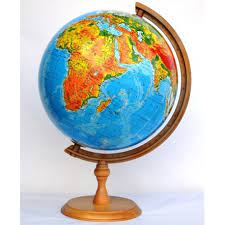 7 Zabawa ruchowa przy muzyce „Tańczące promienie” – rodzic puszcza dziecku dowolną melodię, a dziecko porusza w rytm muzyki falując żółtą bibułą.8 Na zakończenie zabawa „Krążymy po orbitach” – rodzic rozkłada na dywanie kolorowy sznurek lub skakanki formując je w kształt ósemki. Dziecko chodzi stopa za stopą po skakance i udaje różne planety. 